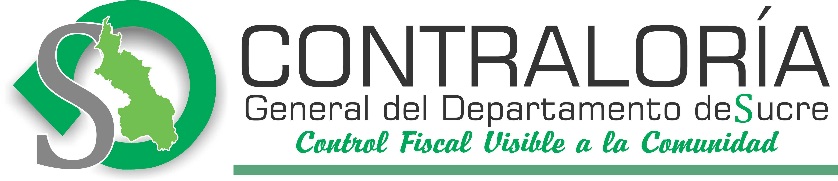 AUDIENCIA PUBLICAFECHA DE LA AUDIENCIA PUBLICA: 07 de Marzo de 2018FECHA DE LA AUDIENCIA PUBLICA: 07 de Marzo de 2018LUGAR DE LA AUDIENCIA: Escuela Normal Superior de Corozal – Corozal -                 Sucre. LUGAR DE LA AUDIENCIA: Escuela Normal Superior de Corozal – Corozal -                 Sucre. TEMA DE LA AUDIENCIA PUBLICA: RENDICION DE CUENTA GESTIÓN VIGENCIA 2018.TEMA DE LA AUDIENCIA PUBLICA: RENDICION DE CUENTA GESTIÓN VIGENCIA 2018.NOMBRE PARTICIPANTE:NOMBRE PARTICIPANTE:ENTIDAD:ENTIDAD:PREGUNTAPREGUNTA